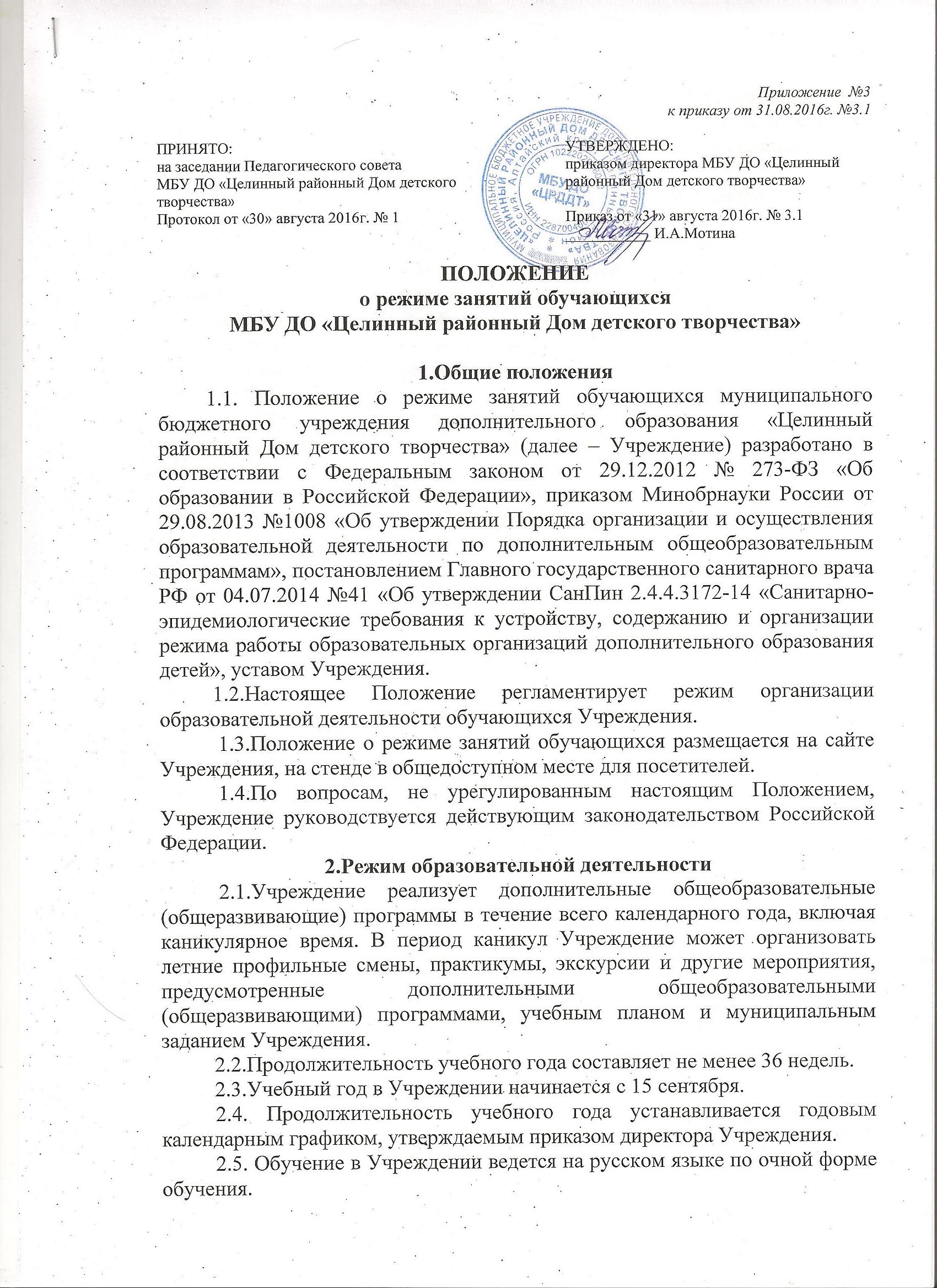 2.6. Для всех видов аудиторных занятий академический час устанавливается продолжительностью 30-45 минут в зависимости от возраста обучающихся и направленности дополнительных общеобразовательных программ.2.7. Учебная недельная нагрузка распределяется равномерно в течение всей недели, включая выходные и праздничные дни.2.8. Число и продолжительность учебных занятий, максимальное количество обучающихся в группах определяется СанПин 2.4.4.3172-14 «Санитарно-эпидемиологические требования к устройству, содержанию и организации режима работы образовательных организаций дополнительного образования детей» и настоящим Положением.2.9. Занятия начинаются не ранее 9.00 часов и заканчиваются не позднее 20.00 часов. 2.10. Продолжительность занятий детей в учебные дни – не более 3-х академических часов в день, в выходные и каникулярные дни – не более 4-х академических часов. 2.11. Занятия с использованием компьютерной техники организуются в соответствии с гигиеническими требованиями к персональным электронно-вычислительным машинам и организации работы.2.12. После 30-45 минут теоретических занятий проводится перерыв длительностью не менее 10 минут.2.13. Расписание занятий составляется с учетом пожеланий родителей (законных представителей) несовершеннолетних обучающихся.3. Режим каникулярного времени3.1. Продолжительность каникул в течение учебного года составляет не менее 60 календарных дней.3.2. Продолжительность летних каникул составляет не менее 8 недель.4. Режим досуговой деятельности4.1. Режим досуговой деятельности регламентируется расписанием работы творческих объединений.4.2. Время проведения экскурсий, походов, выходов с обучающимися на различные массовые мероприятия устанавливается в соответствии с рабочей программой творческого объединения.4.3. Выход за пределы Учреждения разрешается только после издания соответствующего приказа директора Учреждения. Ответственность за жизнь и здоровье обучающихся при проведении подобных мероприятий несет педагогический работник, который назначен приказом директора.5. Заключительные положения5.1. Настоящее положение вводится в действие с момента утверждения приказом директора МБУ ДО «Целинный районный Дом детского творчества».5.2. Срок действия настоящего положения бессрочно.